Тип программы: Классическая санаторная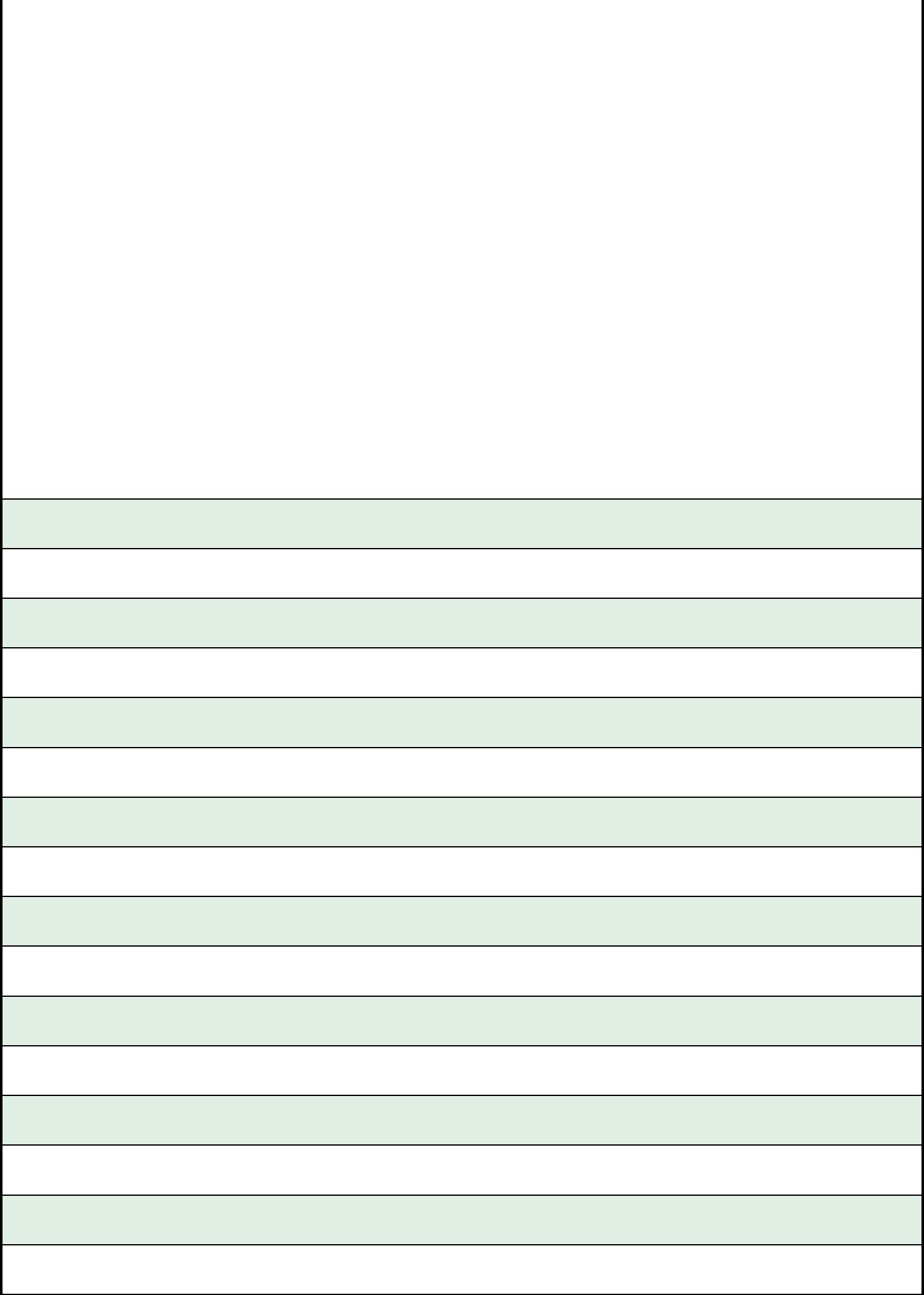 По назначению врача из ниже перечисленных процедур не более 4 в день*ЛЕЧЕНИЕ ИСКУССТВЕННОЙ ВОЗДУШНОЙ СРЕДОЙИнгаляцииЛекарственные травыЛекарственные препаратыМинеральная водаДИЕТОТЕРАПИЯНазначение диетической терапииБАЛЬНЕОТЕРАПИЯВанны (общие и местные)минеральнаяМинеральная хлоридно-натриеваяс сольюСоль йодобромная«Хвойная»радоновая минеральнаяГРЯЗЕЛЕЧЕНИЕ И ГЛИНОЛЕЧЕНИЕГрязелечение (через день)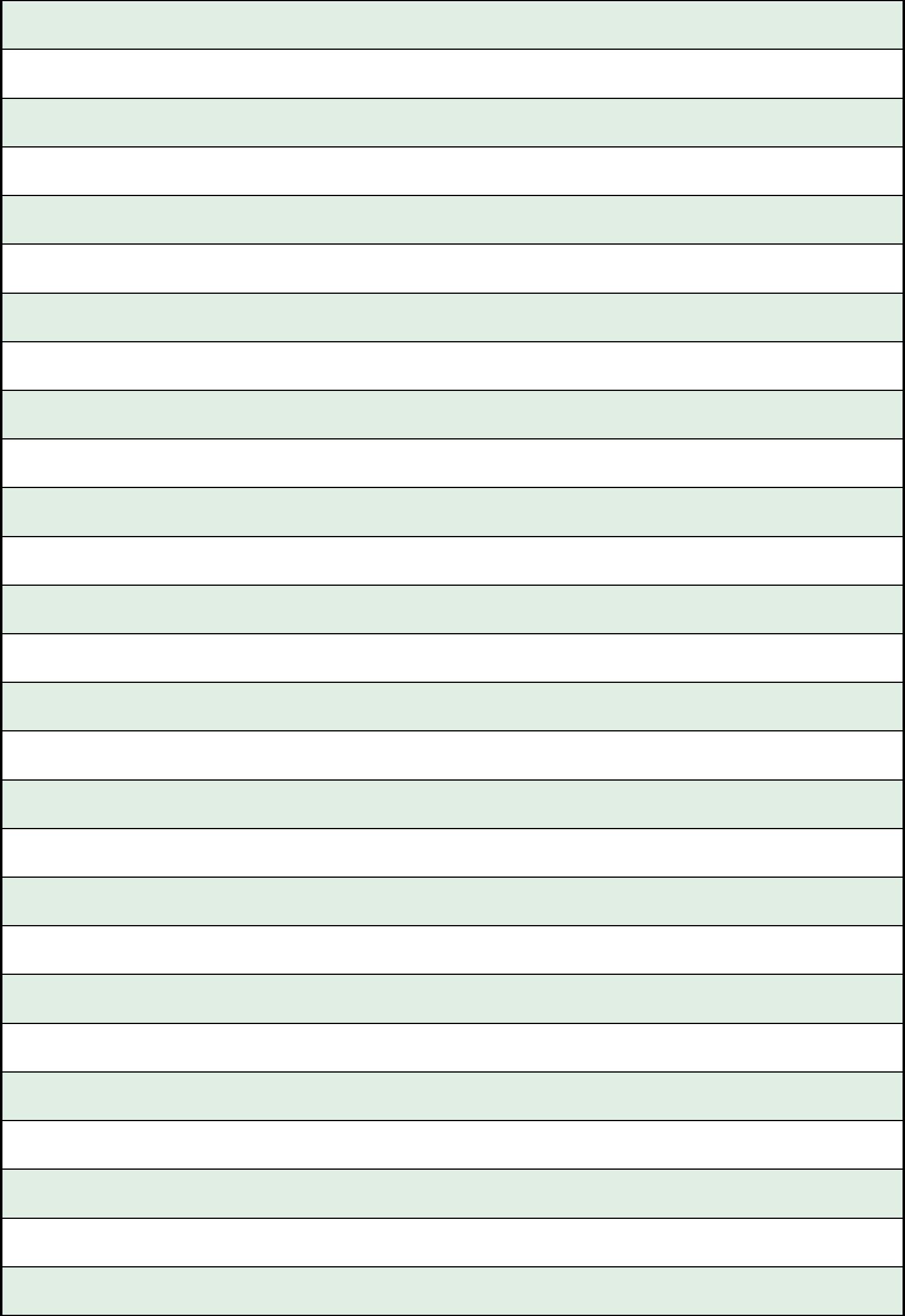 Наружное применение лечебной грязи (через день)Грязевые аппликации/обертывания (через день)ГрязьторфянаяСМТ-грязелечение/гальваногрязелечение (через день)ТЕРМОЛЕЧЕНИЕЛокальное тепловое воздействие (через день)парафино-озокеритовая (через день)АППАРАТНАЯ ФИЗИОТЕРАПИЯЭлектрофорез и гальванизацияАмплипульстерапия (СМТ)Воздействие магнитным полемМагнитотерапия местнаяМагнитотерапия на аппарате «Алмаг -01»Магнитотерапия на аппарате «Алмаг-02»Воздействие электромагнитными полямиСМВ-терапия на аппарате ЛУЧ-11ДМВ на аппарате «Солнышко»СветолечениеЛечение поляризованным светомЛечение на аппарате "Биоптрон"ЛазеротерапияЛазерное облучение по традиционным методикамЛазерное облучение на аппарате "Матрикс"Коротковолновое УФО (кварц)УФО носо- и ротоглотки лампой УГН-1 (ОУФну)Лечение ультразвуком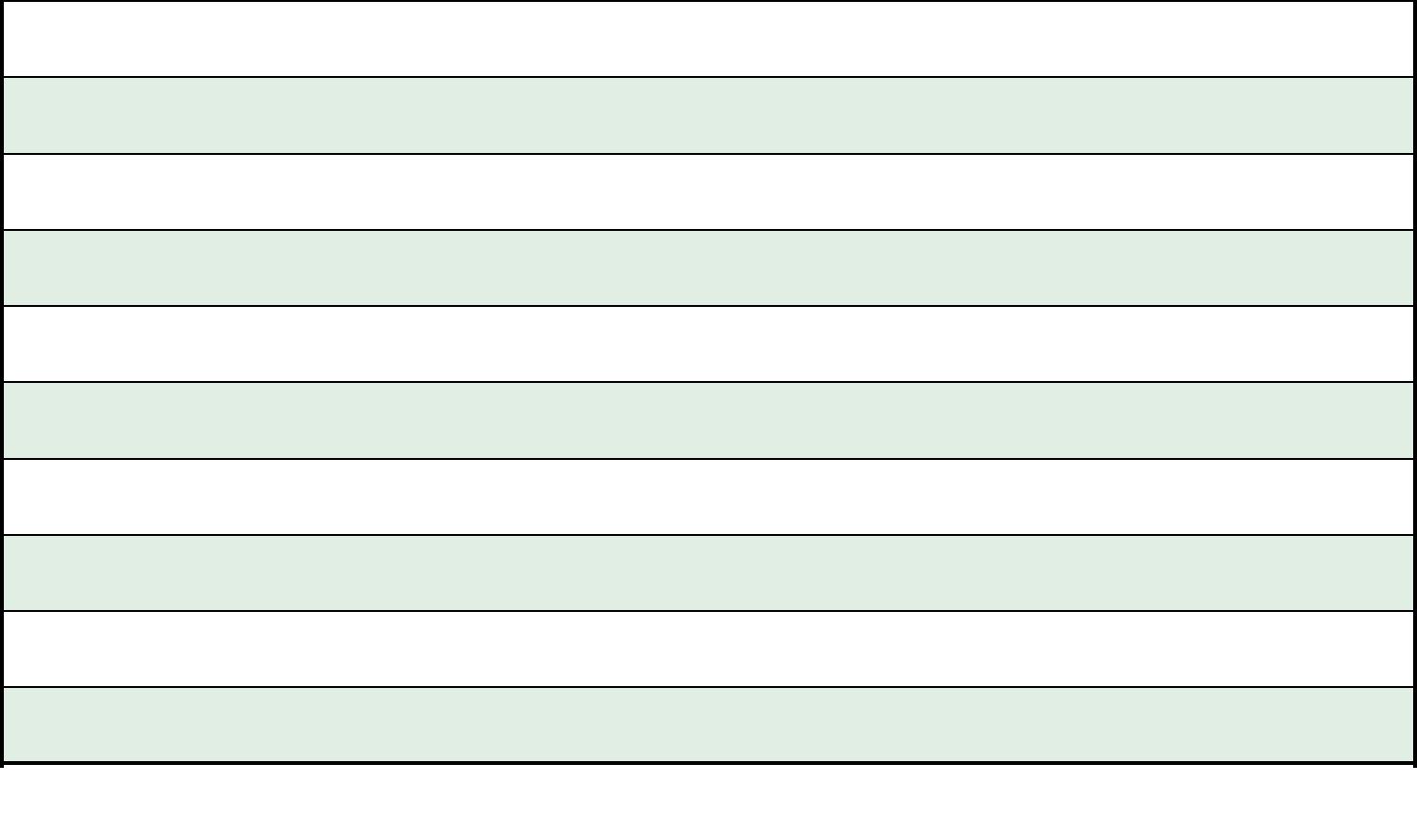 Ультразвуковая терапияЛекарственный ультрафонофорезМЕХАНОЛЕЧЕБНЫЕ ВОЗДЕЙСТВИЯМассаж ручной (1 у.е.) (через день)**Массаж аппаратный(гидромассаж в ванне) (через день)Механомассаж/вибромассажТермовибромеханомассаж на массажном кресле (через день)ЛЕЧЕБНАЯ ФИЗКУЛЬТУРАГрупповое занятие ЛФК по программе "Общеоздоровительная гимнастика"*Количество процедур может быть изменено лечащим врачом с учётом индивидуальной переносимости или при наличии противопоказаний** кроме субботы и воскресеньяОтдел бронирования: 8 (4852) 93-70-74
Сотовый телефон: 8 (902) 333-70-74
E-mail: nashvek@bk.ru
Режим работы: пн-пт с 09-00 до 18-00Перечень услугКоличествоПрием лечащего врача первичныйоднократноПрием лечащего врача повторныйне менее 1 раза в неделюКЛИМАТОЛЕЧЕНИЕежедневноАэротерапияежедневноПИТЬЕВОЕ ЛЕЧЕНИЕежедневноФиточайежедневно 1 раз в деньТерренкур по методу «Скандинавская ходьба»ежедневноТерренкурежедневно